Додаток 1								до рішення виконавчого комітету 									Миргородської міської ради 									від 15 лютого 2023 року № 43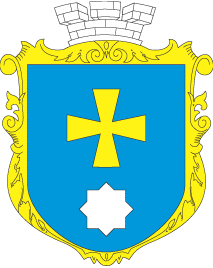 МИРГОРОДСЬКА МІСЬКА РАДАВИКОНАВЧИЙ КОМІТЕТМИРГОРОДСЬКА МІСЬКА РАДАВИКОНАВЧИЙ КОМІТЕТІнформаційна картаПРИЗНАЧЕННЯ ОДНОРАЗОВОЇ  ГРОШОВОЇ / МАТЕРІАЛЬНОЇ ДОПОМОГИ НЕПРАЦЮЮЧИМ МАЛОЗАБЕЗПЕЧЕНИМ ОСОБАМ, ОСОБАМ З ІНВАЛІДНІСТЮ ТА ДІТЯМ З ІНВАЛІДНІСТЮІК-21/641.Орган, що надає послугуУправління соціального захисту населення Миргородської міської ради2.Місце подання документів та отримання результату послугиВідділ «Центр надання адміністративних послуг» виконавчого комітету Миргородської міської ради вул. Гоголя,171/1,  тел/факс (05355) 5-03-18http://myrgorod.pl.uae-mail: cnap_mirgorod@ukr.netВіддалене робоче  місце відділу «Центр надання адміністративних послуг» виконавчого комітету Миргородської міської радивул. Гоголя,92,   понеділок  - четвер з 8.00 до 17.00п’ятниця з 8.00 до 15.45перерва з 12.00 до 12.45Управління соціального захисту населення Миргородської міської радивул.Гоголя,92, тел./факс (05355)5-32-81e-mail: uszn1632@adm-pl.gov.uaпонеділок  - четвер з 8.00 до 17.00п’ятниця з 8.00 до 15.45перерва з 12.00 до 12.453.Підстава для отримання адміністративної послугиОдноразова грошова / матеріальна допомога непрацюючим ималозабезпеченим особам, особам з інвалідністю та дітям з інвалідністю (далі – допомога)  надається у разі тривалої хвороби, смерті близьких родичів (одного з подружжя, батьків, дітей), стихійного лиха та інших особливих обставин особам з інвалідністю, дітям з інвалідністю та непрацюючим малозабезпеченим особам, які отримують пенсію та / або державну соціальну допомогу відповідно до Законів України „Про державну соціальну допомогу особам з інвалідністю з дитинства та дітям з інвалідністю” і „Про державну соціальну допомогу особам, які не мають права на пенсію, та особам з інвалідністю”, якщо розмір таких виплат у місяці, що передує місяцю звернення, не перевищує двох прожиткових мінімумів для осіб, які втратили працездатність4.Перелік документів, необхідних для надання послуги та вимоги до них Заява про призначення усіх видів соціальної допомоги, компенсацій та пільг, затверджена наказом Міністерства соціальної політики України від 31.08.2017 № 1381 
(далі – заява);для отримання допомоги непрацюючі малозабезпечені особи додають до заяви копії:паспорта громадянина України;пенсійного посвідчення або посвідчення отримувача державної соціальної допомоги;реєстраційного номера облікової картки платника податків (крім фізичних осіб, які через свої релігійні переконання відмовляються від прийняття реєстраційного номера облікової картки платника податків, офіційно повідомили про це відповідному контролюючому органові і мають про це відмітку в паспорті).Для отримання допомоги особи з інвалідністю та діти з інвалідністю або один із батьків, опікуни чи піклувальники (законні представники) додають до заяви копії:паспорта громадянина України та / або свідоцтва про народження дитини з інвалідністю (у разі потреби – копії паспорта законного представника та документа, що підтверджує його повноваження);реєстраційного номера облікової картки платника податків (крім фізичних осіб, які через свої релігійні переконання відмовляються від прийняття реєстраційного номера облікової картки платника податків, офіційно повідомили про це відповідному контролюючому органові і мають про це відмітку в паспорті);висновок медико-соціальної експертної комісії, лікувально-консультативної комісії лікувально-профілактичного закладу (для дітей з інвалідністю) про встановлення інвалідності5.Спосіб подання документів/ отримання результатуЗаява та документи, необхідні для призначення допомоги, подаються особою суб’єкту надання адміністративної послуги:через уповноважених осіб виконавчого органу сільської, селищної, міської ради відповідної територіальної громади; посадових осіб центру надання адміністративних послуг;поштою або в електронній формі через офіційний веб-сайт Мінсоцполітики або інтегровані з ним інформаційні системи органів виконавчої влади та органів місцевого самоврядування, або Єдиний державний веб-портал електронних послуг (у разі технічної можливості)6.Законодавчо- нормативна основа1. Закон України „Про основи соціальної захищеності осіб з інвалідністю в Україні” від 21.03.1991 № 875-XII; 2. Постанова Кабінету Міністрів України від 12.04.2017 № 256 „Деякі питання використання коштів державного бюджету для виконання заходів із соціального захисту дітей, сімей, жінок та інших найбільш вразливих категорій населення”7. Платність (безоплатність)надання Адміністративна послуга надається безоплатно8.Строк надання -9. Перелік підстав для відмовиу наданні Подання документів до заяви не в повному обсязі;виявлення в поданих документах недостовірної інформації;заява подана особою, яка не має права на призначення  допомоги10.Результат надання адміністративної послугиНадання допомоги / відмова у наданні допомоги11.Способи отримання відповіді (результату)Рішення про надання або відмову в наданні допомоги приймається комісією, утвореною у відповідному органі соціального захисту населення, та оформляється протоколом за формою, що затверджується Мінсоцполітики, і надсилається центру надання адміністративних послуг, до якого надійшла заява про призначення допомоги (у разі потреби)